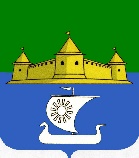 Муниципальное образование «Морозовское городское поселение Всеволожского муниципального района Ленинградской области»АДМИНИСТРАЦИЯП О С Т А Н О В Л Е Н И Е   31.03.2022___					                                                                   № 158г.п. им. МорозоваВ соответствии с Федеральным законом от 27.07.2010 № 210 «Об организации предоставления государственных и муниципальных услуг», постановлением Правительства Российской Федерации от 16.05.2011 № 373 «О разработке и утверждении административных регламентов исполнения государственных функций и административных регламентов предоставления государственных услуг», постановлением Правительства Ленинградской области от 05.03.2011 № 42 «Об утверждении Порядка разработки и утверждения административных регламентов исполнения государственных функций (предоставления государственных услуг) в Ленинградской области», администрация муниципального образования «Морозовское городское поселение Всеволожского муниципального района Ленинградской области»,ПОСТАНОВЛЯЕТ:	1. Утвердить новую редакцию административного регламента по предоставлению муниципальной услуги «Заключение договора социального найма жилого помещения муниципального жилищного фонда», согласно приложению.          2. Признать утратившим постановление администрации муниципального образования «Морозовское городское поселение Всеволожского муниципального района Ленинградской области» от 13.11.2018 № 412 «Об утверждении административного регламента по исполнению муниципальной услуги «Заключение договора социального найма жилого помещения муниципального жилищного фонда» муниципального образования «Морозовское городское поселение Всеволожского муниципального района Ленинградской области».	3. Опубликовать постановление в газете «Всеволожские вести» и разместить на официальном сайте муниципального образования «Морозовское городское поселение Всеволожского муниципального района Ленинградской области» http://adminmgp.ru	4. Постановление направить в уполномоченный орган исполнительной власти Ленинградской области, уполномоченный Правительством Ленинградской области на осуществление деятельности организации и ведению регистра муниципальных правовых актов Ленинградской области, для внесения в федеральный регистр муниципальных правовых актов.	5. Настоящее постановление вступает в силу со дня его официального опубликования.	6. Контроль за исполнением постановления оставляю за собой.И.о. главы администрации                                                                     Р.С. ПанфиловАДМИНИСТРАТИВНЫЙ РЕГЛАМЕНТ по предоставлению муниципальной услуги  «Заключение договора социального найма жилого помещения муниципального жилищного фонда»  (Сокращённое наименование: заключение договора социального найма) (далее – административный регламент)ОБЩИЕ ПОЛОЖЕНИЯ.1.1. Регламент устанавливает порядок и стандарт предоставления муниципальной услуги.1.2. Заявителем является физическое лицо, являющееся гражданином Российской Федерации, обратившееся в орган, осуществляющий предоставление муниципальной услуги, за получением муниципальной услуги с заявлением о заключении договора социального найма жилого помещения муниципального жилищного фонда (далее - заявитель).Представлять интересы заявителя имеют право:от имени физических лиц:представители, действующие в силу полномочий, основанных на доверенности или договоре;опекуны недееспособных граждан;законные представители (родители, усыновители, опекуны) несовершеннолетних в возрасте до 14 лет.1.3. Информация о местах нахождения ОМСУ, структурных подразделений ОМСУ, ответственных за предоставление муниципальной услуги (далее – структурное подразделение), организаций, участвующих в предоставлении услуги, не являющиеся многофункциональными центрами (если часть полномочий передана в подведомственную организацию) (далее – Организации), их графике работы, контактных телефонов, способе получения информации о местах нахождения и графике работы ОМСУ и структурного подразделения, Организации, адреса официальных сайтов ОМСУ и структурного подразделения, Организации, адреса электронной почты (далее – сведения информационного характера):на стендах в местах предоставления муниципальной услуги и услуг, которые являются необходимыми и обязательными для предоставления муниципальной услуги;на сайте ОМСУ;на сайте Государственного бюджетного учреждения Ленинградской области «Многофункциональный центр предоставления государственных и муниципальных услуг» (далее - ГБУ ЛО «МФЦ»): http://mfc47.ru/;на Портале государственных и муниципальных услуг (функций) Ленинградской области (далее - ПГУ ЛО) / на Едином портале государственных услуг (далее – ЕПГУ): www.gu.lenobl.ru/ www.gosuslugi.ru.2. Стандарт предоставления муниципальной услуги.2.1. Наименование муниципальной услуги.Муниципальная услуга «Заключение договора социального найма жилого помещения муниципального жилищного фонда».Сокращённое наименование: заключение договора социального найма. 2.2. Муниципальную услугу предоставляет: администрация муниципального образования «Морозовское городское поселение Всеволожского муниципального района Ленинградской области».В предоставлении муниципальной услуги участвуют:1) Государственное бюджетное учреждение Ленинградской области «Многофункциональный центр предоставления государственных и муниципальных услуг» (далее – МФЦ);Заявление на получение муниципальной услуги с комплектом документов принимается:1) при личной явке:в ОМСУ;в филиалах, отделах, удаленных рабочих мест ГБУ ЛО «МФЦ»;2) без личной явки:- почтовым отправлением в ОМСУ;- в электронной форме через личный кабинет заявителя на ПГУ ЛО/ЕПГУ.Заявитель может записаться на прием для подачи заявления о предоставлении услуги следующими способами:1) посредством ПГУ ЛО/ЕПГУ – в ОМСУ, в МФЦ;2) по телефону – в ОМСУ, в МФЦ;3) посредством сайта ОМСУ в ОМСУ.Для записи заявитель выбирает любую свободную для приема дату и время в пределах установленного в ОМСУ или МФЦ графика приема заявителей.2.3. Результатом предоставления муниципальной услуги является:  заключение договора социального найма жилого помещения муниципального жилищного фонда;отказ в заключение договора социального найма жилого помещения муниципального жилищного фонда.Результат предоставления муниципальной услуги предоставляется в соответствии со способом, указанным заявителем при подаче заявления и документов:1) при личной явке:в ОМСУ;в филиалах, отделах, удаленных рабочих мест ГБУ ЛО «МФЦ»;2) без личной явки:- почтовым отправлением;- в электронной форме через личный кабинет заявителя на ПГУ ЛО/ЕПГУ.2.4. Срок предоставления муниципальной услуги составляет: 20 рабочих дней с даты поступления (регистрации) заявления в ОМСУ.2.5. Правовые основания для предоставления муниципальной услуги:Конституция Российской Федерации;Гражданский кодекс Российской Федерации;Жилищный кодекс Российской Федерации;Постановление Правительства Российской Федерации от 21.05.2005 № 315 «Об утверждении типового договора социального найма».Областной закон Ленинградской области «О порядке ведения органами местного самоуправления Ленинградской области учета граждан в качестве нуждающихся в жилых помещениях, предоставляемых по договорам социального найма» от 26.10.2005 № 89-ОЗ;Постановление Правительства Ленинградской области «Об утверждении Перечня и форм документов по осуществлению учета граждан в качестве нуждающихся в жилых помещениях, предоставляемых по договорам  социального найма, в Ленинградской области» от 25.01.2006 № 4;Устав муниципального образования «Морозовское городское поселение Всеволожского муниципального района Ленинградской области».2.6 Исчерпывающий перечень документов, необходимых в соответствии с законодательными или иными нормативными правовыми актами для предоставления муниципальной  услуги, подлежащих представлению заявителем:заявление о предоставлении муниципальной услуги (Приложение № 1);паспорт заявителя и членов его семьи или иной документ, удостоверяющий личность;свидетельства о рождении детей, свидетельство о заключении брака, решение об усыновлении (удочерении), судебное решение о признании членом семьи, свидетельство о расторжении брака, документы подтверждающие смену фамилии, имени, отчества;справка формы 9 (выписка из домовой книги), в том числе справка формы 9 (выписка из домовой книги) по предыдущему месту жительства, если срок регистрации по месту жительства менее 5 лет (с 1 января 2015 года предоставляется заявителем, если указанные сведения находятся в распоряжении организаций, не подведомственных органам местного самоуправления); согласие на обработку персональных данных от заявителя и всех членов семьи, совместно с ним проживающих (зарегистрированных по месту жительства);согласие членов семьи нанимателя, в том числе временно отсутствующих членов семьи (указывается в заявлении);документы, подтверждающие право пользования жилым помещением, занимаемым заявителем и членами его семьи (ордер, решение о предоставлении жилого помещения);нотариально удостоверенная доверенность от заявителя (в случае невозможности личного обращения), копия паспорта представителя по доверенности.2.7. Исчерпывающий перечень документов (сведений), необходимых в соответствии с законодательными или иными нормативными правовыми актами для предоставления государственной услуги, находящихся в распоряжении государственных органов, органов местного самоуправления и подведомственных  им организаций (за исключением организаций, оказывающих услуги, необходимые и обязательные для предоставления государственной услуги) и подлежащих представлению в рамках межведомственного информационного взаимодействия:справку формы 9 на гражданина и членов его семьи  (выписка из домовой книги), в том числе справку формы 9 (выписка из домовой книги) по предыдущему месту жительства, если срок регистрации заявителя и членов его семьи по месту жительства менее 5 лет (действует с 1 января 2015 года, если указанные сведения находятся в распоряжении подведомственных органам местного самоуправления организаций, участвующих в предоставлении муниципальных услуг).Указанные документы граждане вправе представлять по собственной инициативе.2.8. Основания для приостановления предоставления муниципальной услуги не предусмотрены.2.9. Исчерпывающий перечень оснований для отказа в приеме документов, необходимых для предоставления муниципальной услуги:- если при обращении от имени заявителя доверенного лица не представлены документы:доверенным лицом:1) паспорт либо иной документ, удостоверяющий личность;2) нотариально удостоверенную доверенность от имени получателя муниципальной услуги на совершение данных действий.законным представителем (опекун, попечитель):1) паспорт либо иной документ, удостоверяющий личность;2) документ, подтверждающий право законного представителя выступать от имени получателя муниципальной услуги.2.10. Исчерпывающий перечень оснований для отказа в предоставлении государственной услуги:В предоставлении муниципальной услуги отказывается  в случае, если:- непредставление документов, определенных в пункте 2.6 настоящего административного регламента;- выявление в заявлении или в представленных документах недостоверной, искаженной или неполной информации, в том числе представление заявителем документов, не заверенных надлежащим образом;- подача заявления и документов лицом, не входящим в перечень лиц, установленный законодательством Российской Федерации и пунктом 1.2 административного регламента;- текст в заявлении не поддается прочтению либо отсутствует.2.11. Муниципальная услуга предоставляется бесплатно.2.12. Максимальный срок ожидания в очереди при подаче запроса о предоставлении муниципальной услуги и при получении результата предоставления муниципальной услуги составляет не более пятнадцати минут.2.13. Срок регистрации запроса заявителя о предоставлении муниципальной услуги.Регистрация запроса о предоставлении муниципальной услуги составляет:- при личном обращении – в день поступления запроса;- при направлении запроса почтовой связью – в день поступления запроса;- при направлении запроса на бумажном носителе из МФЦ – в день передачи документов из МФЦ в ОМСУ;- при направлении запроса в форме электронного документа посредством ЕПГУ или ПГУ ЛО, при наличии технической возможности – в день поступления запроса на ЕПГУ или ПГУ ЛО, или на следующий рабочий день (в случае направления документов в нерабочее время, в выходные, праздничные дни).2.14. Требования к помещениям, в которых предоставляется муниципальная услуга, к залу ожидания, местам для заполнения запросов о предоставлении муниципальной услуги, информационным стендам с образцами их заполнения и перечнем документов, необходимых для предоставления муниципальной услуги.2.14.1. Предоставление муниципальной услуги осуществляется в специально выделенных для этих целей помещениях ОМСУ или в МФЦ.2.14.2. Наличие на территории, прилегающей к зданию, не менее 10 процентов мест (но не менее одного места) для парковки специальных автотранспортных средств инвалидов, которые не должны занимать иные транспортные средства. Инвалиды пользуются местами для парковки специальных транспортных средств бесплатно. На территории, прилегающей к зданию, в которых размещены МФЦ, располагается бесплатная парковка для автомобильного транспорта посетителей, в том числе предусматривающая места для специальных автотранспортных средств инвалидов.2.14.3. Помещения размещаются преимущественно на нижних, предпочтительнее на первых этажах здания, с предоставлением доступа в помещение инвалидам.2.14.4. Здание (помещение) оборудуется информационной табличкой (вывеской), содержащей полное наименование ОМСУ, а также информацию о режиме его работы.2.14.5. Вход в здание (помещение) и выход из него оборудуются лестницами с поручнями и пандусами для передвижения детских и инвалидных колясок.2.14.6. В помещении организуется бесплатный туалет для посетителей, в том числе туалет, предназначенный для инвалидов.2.14.7. При необходимости работником МФЦ, ОМСУ инвалиду оказывается помощь в преодолении барьеров, мешающих получению ими услуг наравне с другими лицами.2.14.8. Вход в помещение и места ожидания оборудуются кнопками, а также содержат информацию о контактных номерах телефонов вызова работника для сопровождения инвалида.2.14.9. Дублирование необходимой для инвалидов звуковой и зрительной информации, а также надписей, знаков и иной текстовой и графической информации знаками, выполненными рельефно-точечным шрифтом Брайля, допуск сурдопереводчика и тифлосурдопереводчика.2.14.10. Оборудование мест повышенного удобства с дополнительным местом для собаки-проводника и устройств для передвижения инвалида (костылей, ходунков).2.14.11. Характеристики помещений приема и выдачи документов в части объемно-планировочных и конструктивных решений, освещения, пожарной безопасности, инженерного оборудования должны соответствовать требованиям нормативных документов, действующих на территории Российской Федерации.2.14.12. Помещения приема и выдачи документов должны предусматривать места для ожидания, информирования и приема заявителей. 2.14.13. Места ожидания и места для информирования оборудуются стульями (кресельными секциями, скамьями) и столами (стойками) для оформления документов с размещением на них бланков документов, необходимых для получения государственной услуги, канцелярскими принадлежностями, а также информационными стендами, содержащими актуальную и исчерпывающую информацию, необходимую для получения государственной услуги, и информацию о часах приема заявлений.2.14.14. Места для проведения личного приема заявителей оборудуются столами, стульями, обеспечиваются канцелярскими принадлежностями для написания письменных обращений.2.15. Показатели доступности и качества муниципальной услуги.2.15.1. Показатели доступности муниципальной услуги (общие, применимые в отношении всех заявителей):1) транспортная доступность к месту предоставления муниципальной услуги;2) наличие указателей, обеспечивающих беспрепятственный доступ к помещениям, в которых предоставляется услуга;3) возможность получения полной и достоверной информации о муниципальной услуге в ОМСУ, МФЦ, по телефону, на официальном сайте органа, предоставляющего услугу, посредством ЕПГУ, либо ПГУ ЛО;4) предоставление муниципальной услуги любым доступным способом, предусмотренным действующим законодательством;5) обеспечение для заявителя возможности получения информации о ходе и результате предоставления муниципальной услуги с использованием ЕПГУ и (или) ПГУ ЛО.2.15.2. Показатели доступности муниципальной услуги (специальные, применимые в отношении инвалидов):1) наличие инфраструктуры, указанной в пункте 2.14;2) исполнение требований доступности услуг для инвалидов;3) обеспечение беспрепятственного доступа инвалидов к помещениям, в которых предоставляется муниципальная услуга;2.15.3. Показатели качества муниципальной услуги:1) соблюдение срока предоставления муниципальной услуги;2) соблюдение времени ожидания в очереди при подаче запроса и получении результата; 3) осуществление не более одного обращения заявителя к должностным лицам ОМСУ или работникам МФЦ при подаче документов на получение муниципальной услуги и не более одного обращения при получении результата в ОМСУ/Организации или в МФЦ;4) отсутствие жалоб на действия или бездействия должностных лиц ОМСУ, поданных в установленном порядке.2.15.4. После получения результата услуги, предоставление которой осуществлялось в электронном виде через ЕПГУ или ПГУ ЛО, либо посредством МФЦ, заявителю обеспечивается возможность оценки качества оказания услуги. 2.16. Получение услуг, которые являются необходимыми и обязательными для предоставления муниципальной услуги, не требуется.2.17. Иные требования, в том числе учитывающие особенности предоставления муниципальной услуги в МФЦ и особенности предоставления муниципальной услуги в электронной форме.2.17.1. Предоставление муниципальной услуги посредством МФЦ осуществляется в подразделениях ГБУ ЛО «МФЦ» при наличии вступившего в силу соглашения о взаимодействии между ГБУ ЛО «МФЦ» и ОМСУ. Предоставление муниципальной услуги в иных МФЦ осуществляется при наличии вступившего в силу соглашения о взаимодействии между ГБУ ЛО «МФЦ» и иным МФЦ. 2.17.2. Предоставление муниципальной услуги в электронном виде осуществляется при технической реализации услуги посредством ПГУ ЛО и/или ЕПГУ.3. Состав, последовательность и сроки выполнения административных процедур, требования к порядку их выполнения, в том числе особенности выполнения административных процедур в электронной форме, а также особенности выполнения административных процедур в многофункциональных центрах3.1. Состав и последовательность действий при предоставлении муниципальной услуги.Последовательность действий при предоставлении муниципальной услуги включает в себя следующие административные процедуры:- прием  и регистрация заявления и представленных документов – 1 рабочий день;запрос документов (сведений), находящихся в распоряжении государственных органов, ОМСУ и подведомственных им организаций в рамках межведомственного информационного взаимодействия – 5 рабочих дней;- рассмотрение заявления, документов и принятие решения о заключении договора социального найма жилого помещения муниципального жилищного фонда или отказ в заключении такого договора – 7 рабочих дней;- заключение договора социального найма жилого помещения муниципального жилищного фонда и выдача заявителю оформленного решения, являющегося результатом предоставления муниципальной услуги – 7 рабочих дней.Органу местного самоуправления, предоставляющему муниципальную услугу и его должностным лицам запрещено требовать от заявителя при осуществлении административных процедур:представления документов, информации или осуществления действий, представление или осуществление которых не предусмотрено нормативными правовыми актами, регулирующими отношения, возникающие в связи с предоставлением муниципальной услуги;представления документов и информации, которые находятся в распоряжении государственных органов, органов местного самоуправления и подведомственных им организаций в соответствии с нормативными правовыми актами (за исключением документов, подтверждающих оплату государственной пошлины, документов, включенных в перечень, определенный частью 6 статьи 7 Федерального закона № 210-ФЗ, а также документов, выдаваемых в результате оказания услуг, являющихся необходимыми и обязательными для предоставления муниципальной услуги);осуществления действий, в том числе согласований, необходимых для получения муниципальной услуги и связанных с обращением в иные государственные органы, органы местного самоуправления, организации (за исключением получения услуг, являющихся необходимыми и обязательными для предоставления муниципальной услуги, включенных в перечни, предусмотренные частью 1 статьи 9 Федерального закона № 210-ФЗ, а также документов и информации, предоставляемых в результате оказания таких услуг).3.1.1. Прием  и регистрация заявления и представленных документов.Основанием для начала процедуры приема заявления является поступление специалисту по управлению муниципальным имуществом администрации заявления о предоставлении муниципальной услуги и прилагаемых к нему документов.Заявитель при обращении к специалисту по управлению муниципальным имуществом представляет подлинники и копии документов указанных в подразделе 2.6, действительные на дату обращения. Копии после сличения с подлинниками документов заверяются специалистом по управлению муниципальным имуществом и приобщаются к материалам дела.При поступлении заявления (запроса) заявителя в электронной форме через ПГУ ЛО, либо ЕПГУ специалист, наделенный в соответствии с должностным регламентом функциями по приему заявлений и документов через Портал, формирует комплект документов, поступивших в электронном виде.Заявление о заключении договора социального найма муниципального жилищного фонда в течение одного рабочего дня регистрируется в журнал регистрации обращений за предоставлением муниципальной услуги.Заявителю специалистом по управлению муниципальным имуществом, принявшим представленные документы, выдается расписка в получении документов, копий документов с указанием их перечня и даты получения, фамилии и должности принявшего документы должностного лица. Датой получения документов считаются дата представления полного комплекта документов.3.1.2. Запрос документов (сведений), находящихся в распоряжении государственных органов, ОМСУ и подведомственных им организаций в рамках межведомственного информационного взаимодействия.На основании заявления и предоставленных документов, специалист ответственный за предоставление муниципальной услуги в течение пяти рабочих дней направляет запросы в рамках межведомственного информационного взаимодействия, получает ответы на них.3.1.3. Рассмотрение заявления, документов и принятие решения о заключении договора социального найма жилого помещения муниципального жилищного фонда или отказ в заключении такого договора.Специалистом по управлению муниципальным имуществом проводится рассмотрение и проверка и анализ заявления о заключении договора социального найма жилого помещения муниципального жилищного фонда и имеющихся документов.На основании рассмотренных заявления и документов специалистом по управлению муниципальным имуществом готовится проект правового акта о заключении договора социального найма жилого помещения муниципального жилищного фонда, либо обоснованный отказ в заключении такого договора, и передается секретарю-референту для дальнейшего оформления.Решения и подготовка проекта правового акта о заключении договора социального найма жилого помещения муниципального жилищного фонда, либо обоснованный отказ в заключении такого договора должно быть принято администрацией по результатам рассмотрения заявления и иных представленных документов в течении 7 рабочих дней. 3.1.4. Заключение договора социального найма жилого помещения муниципального жилищного фонда и выдача заявителю оформленного решения, являющегося результатом предоставления муниципальной услуги или выдача отказа в заключении договора социального найма муниципального жилищного фонда - 7 рабочих дней.Специалист по управлению муниципальным имуществом готовит проект договора социального найма жилого помещения и вызывает заявителя для его подписания.Пакет документов с проектом договора социального найма, подписанный заявителем в двух экземплярах, передается с комплектом прилагаемых документов на согласование со специалистами Администрации.После согласования договор социального найма жилого помещения в двух экземплярах подписывается лицом, в полномочия которого входит подписания договора социального найма жилого помещения.Подписанный уполномоченным лицом договор социального найма возвращается специалисту по управлению муниципальным имуществом не позднее рабочего дня, следующего за днем подписания, для последующей выдачи заявителю способом, указанным заявителем.Один экземпляр оформленного договора социального найма жилого помещения выдается заявителю, второй экземпляр остается в ОМСУ.В случае отказа в заключении договора социального найма подписанный уполномоченным лицом мотивированный отказ о заключении договора социального найма жилого помещения муниципального жилищного фонда специалистом по управлению муниципальным имуществом направляется для выдачи заявителю способом, указанным заявителем.3.2. Особенности предоставления муниципальной услуги в электронной форме.3.2.1. Предоставление муниципальной услуги на ЕПГУ и ПГУ ЛО осуществляется в соответствии с Федеральным законом  от 27.07.2010 № 210-ФЗ «Об организации предоставления государственных и муниципальных услуг», Федеральным законом от 27.07.2006 № 149-ФЗ «Об информации, информационных технологиях и о защите информации», постановлением Правительства Российской Федерации от 25.06.2012 № 634 «О видах электронной подписи, использование которых допускается при обращении за получением  государственных и муниципальных услуг».3.2.2. Для получения муниципальной услуги через ЕПГУ или через ПГУ ЛО заявителю необходимо предварительно пройти процесс регистрации в Единой системе идентификации и аутентификации (далее – ЕСИА). 3.2.3. Муниципальная услуга может быть получена через ПГУ ЛО либо через ЕПГУ следующими способами: с обязательной личной явкой в ОМСУ;без личной явки на прием в ОМСУ.3.2.4. Для получения муниципальной услуги без личной явки на приём в  ОМСУ заявителю необходимо предварительно оформить усиленную квалифицированную ЭП для заверения заявления и документов, поданных в электронном виде на ПГУ ЛО или на ЕПГУ.3.2.5. Для подачи заявления через ЕПГУ или через ПГУ ЛО заявитель должен выполнить следующие действия:пройти идентификацию и аутентификацию в ЕСИА;в личном кабинете на ЕПГУ или на ПГУ ЛО заполнить в электронном виде заявление на оказание муниципальной услуги;в случае, если заявитель выбрал способ оказания услуги с личной явкой на прием в ОМСУ – приложить к заявлению электронные документы;в случае, если заявитель выбрал способ оказания услуги без личной явки на прием в ОМСУ:- приложить к заявлению электронные документы, заверенные усиленной квалифицированной электронной подписью; - приложить к заявлению электронные документы, заверенные усиленной квалифицированной электронной подписью нотариуса (в случаях, если в соответствии с требованиями законодательства Российской Федерации в отношении документов установлено требование о нотариальном свидетельствовании верности их копий);- заверить заявление усиленной квалифицированной электронной подписью, если иное не установлено действующим законодательством.направить пакет электронных документов в ОМСУ посредством функционала ЕПГУ ЛО или ПГУ ЛО.3.2.6. В результате направления пакета электронных документов посредством ПГУ ЛО или ЕПГУ в соответствии с требованиями пунктов, соответственно, 3.2.5 АИС «Межвед ЛО» производится автоматическая регистрация поступившего пакета электронных документов и присвоение пакету уникального номера дела. Номер дела доступен заявителю в личном кабинете ПГУ ЛО или ЕПГУ. 3.2.7. При предоставлении муниципальной услуги через ПГУ ЛО либо через ЕПГУ, в случае если направленные заявителем (уполномоченным лицом) электронное заявление и электронные документы заверены усиленной квалифицированной ЭП, специалист ОМСУ выполняет следующие действия:формирует пакет документов, поступивший через ПГУ ЛО либо через ЕПГУ, и передает ответственному специалисту ОМСУ, наделенному в соответствии с должностным регламентом функциями по выполнению административной процедуры по приему заявлений и проверке документов;после рассмотрения документов и утверждения проекта решения о предоставлении муниципальной услуги (отказе в предоставлении) заполняет предусмотренные в АИС «Межвед ЛО» формы о принятом решении и переводит дело в архив АИС «Межвед ЛО»;уведомляет заявителя о принятом решении с помощью указанных в заявлении средств связи, затем направляет документ способом, указанным в заявлении: почтой, либо выдает его при личном обращении заявителя, либо направляет электронный документ, подписанный усиленной квалифицированной ЭП должностного лица, принявшего решение, в Личный кабинет заявителя.3.2.8. При предоставлении муниципальной услуги через ПГУ ЛО либо через ЕПГУ, в случае если направленные заявителем (уполномоченным лицом) электронное заявление и электронные документы не заверены усиленной квалифицированной ЭП, специалист ОМСУ выполняет следующие действия:в день регистрации запроса формирует через АИС «Межвед ЛО» приглашение на прием, которое должно содержать следующую информацию: адрес ОМСУ, куда необходимо обратиться заявителю, дату и время приема, номер очереди, идентификационный номер приглашения и перечень документов, которые необходимо представить на приеме. В АИС «Межвед ЛО» дело переводит в статус «Заявитель приглашен на прием». Прием назначается на ближайшую свободную дату и время в соответствии с графиком работы ОМСУ. В случае неявки заявителя на прием в назначенное время заявление и документы хранятся в АИС «Межвед ЛО» в течение 30 календарных дней, затем специалист ОМСУ, наделенный в соответствии с должностным регламентом функциями по приему заявлений и документов через ПГУ ЛО или ЕПГУ переводит документы в архив АИС «Межвед ЛО».Заявитель должен явится на прием  в указанное время, он обслуживается строго в это время. В случае, если заявитель явился позже, он обслуживается. В случае, если заявитель явился позже, он обслуживается в порядке живой очереди. В любом из случаев ответственный специалист ОМСУ, ведущий прием, отмечает факт явки заявителя в АИС «Межвед ЛО», дело переводит в статус «Прием заявителя окончен».После рассмотрения документов и принятия решения о предоставлении муниципальной услуги (отказе в предоставлении) заполняет предусмотренные в АИС «Межвед ЛО» формы о принятом решении и переводит дело в архив АИС «Межвед ЛО»;Специалист ОМСУ уведомляет заявителя о принятом решении с помощью указанных в заявлении средств связи, затем направляет документ способом, указанным в заявлении: в письменном виде почтой, либо выдает его при личном обращении заявителя в ОМСУ, либо направляет электронный документ, подписанный усиленной квалифицированной ЭП должностного лица, принявшего решение, в Личный кабинет заявителя.3.2.9. В случае поступления всех документов, указанных в пункте 2.6 настоящего административного регламента, и отвечающих требованиям, в форме электронных документов (электронных образов документов), удостоверенных квалифицированной ЭП, днем обращения за предоставлением муниципальной услуги считается дата регистрации приема документов на ПГУ ЛО или ЕПГУ. В случае, если направленные заявителем (уполномоченным лицом)  электронное заявление и документы не заверены усиленной квалифицированной ЭП, днем обращения за предоставлением муниципальной услуги считается дата личной явки заявителя в ОМСУ с предоставлением документов, указанных в пункте 2.6 настоящего административного регламента, и отвечающих требованиям, и отсутствия оснований, указанных в пункте 2.10 настоящих методических рекомендаций.3.2.10. ОМСУ при поступлении документов от заявителя посредством ПГУ ЛО или ЕПГУ по требованию заявителя направляет результат предоставления услуги в форме электронного документа, подписанного усиленной квалифицированной ЭП должностного лица, принявшего решение (в этом случае заявитель при подаче запроса на предоставление услуги отмечает в соответствующем поле такую необходимость).Выдача (направление) электронных документов, являющихся результатом предоставления муниципальной услуги, заявителю осуществляется в день регистрации результата предоставления муниципальной услуги ОМСУ.3.3. Особенности выполнения административных процедур в многофункциональных центрах.3.3.1. В случае подачи документов в ОМСУ посредством МФЦ специалист МФЦ, осуществляющий прием документов, представленных для получения муниципальной услуги, выполняет следующие действия:а) определяет предмет обращения;б) удостоверяет личность заявителя или личность и полномочия законного представителя заявителя – в случае обращения физического лица;удостоверяет личность и полномочия представителя юридического лица или  индивидуального предпринимателя – в случае обращения юридического лица или  индивидуального предпринимателя;в) проводит проверку правильности заполнения обращения;г) проводит проверку укомплектованности пакета документов;д) осуществляет сканирование представленных документов, формирует электронное дело, все документы которого связываются единым уникальным идентификационным кодом, позволяющим установить принадлежность документов конкретному заявителю и виду обращения за муниципальной услугой;е) заверяет электронное дело своей ЭП;ж) направляет копии документов и реестр документов в ОМСУ:- в электронном виде (в составе пакетов электронных дел) в день обращения заявителя в МФЦ;- на бумажных носителях (в случае необходимости обязательного предоставления оригиналов документов) - в течение 3 рабочих дней со дня обращения заявителя в МФЦ посредством курьерской связи, с составлением описи передаваемых документов, с указанием даты, количества листов, фамилии, должности и подписанные уполномоченным специалистом МФЦ. По окончании приема документов специалист МФЦ выдает заявителю расписку в приеме документов.3.3.2. При указании заявителем места получения ответа (результата предоставления муниципальной услуги) посредством МФЦ специалист ОМСУ, ответственное за выполнение административной процедуры, передает специалисту МФЦ для передачи в соответствующее МФЦ результат предоставления услуги для его последующей выдачи заявителю:- в электронном виде в течение 1 рабочего дня со дня принятия решения о предоставлении (отказе в предоставлении) муниципальной услуги заявителю;- на бумажном носителе - в срок не более 3 рабочих дней со дня принятия решения о предоставлении (отказе в предоставлении) муниципальной услуги заявителю, но не позднее двух рабочих дней до окончания срока предоставления услуги.Специалист МФЦ, ответственный за выдачу документов, полученных от ОМСУ по результатам рассмотрения представленных заявителем документов, не позднее двух дней с даты их получения от ОМСУ сообщает заявителю о принятом решении по телефону (с записью даты и времени телефонного звонка или посредством смс-информирования), а также о возможности получения документов в МФЦ.4. Формы контроля за исполнением административного регламента4.1. Порядок осуществления текущего контроля за соблюдением и исполнением ответственными должностными лицами положений Административного регламента и иных нормативных правовых актов, устанавливающих требования к предоставлению муниципальной услуги, а также принятием решений ответственными лицами.Текущий контроль осуществляется ответственными специалистами ОМСУ по каждой процедуре в соответствии с установленными настоящим административным регламентом содержанием действий и сроками их осуществления, а также путем проведения главой администрации (заместителем главы администрации) ОМСУ проверок исполнения положений настоящего административного регламента, иных нормативных правовых актов.4.2. Порядок и периодичность осуществления плановых и внеплановых проверок полноты и качества предоставления муниципальной услуги.В целях осуществления контроля за полнотой и качеством предоставления муниципальной услуги проводятся плановые и внеплановые проверки. Плановые проверки предоставления муниципальной услуги проводятся (напр., не чаще одного раза в три года) в соответствии с планом проведения проверок, утвержденным главой ОМСУ.При проверке могут рассматриваться все вопросы, связанные с предоставлением муниципальной услуги (комплексные проверки), или отдельный вопрос, связанный с предоставлением муниципальной услуги (тематические проверки). Внеплановые проверки предоставления муниципальной услуги проводятся по обращениям физических, юридических лиц и индивидуальных предпринимателей, обращениям органов государственной власти, органов местного самоуправления, их должностных лиц, а также в целях проверки устранения нарушений, выявленных в ходе проведенной внеплановой проверки. Указанные обращения подлежат регистрации в день их поступления в системе электронного документооборота и делопроизводства ОМСУ. О проведении проверки издается правовой акт ОМСУ о проведении проверки исполнения административного регламента по предоставлению муниципальной услуги.По результатам проведения проверки составляется акт, в котором должны быть указаны документально подтвержденные факты нарушений, выявленные в ходе проверки, или отсутствие таковых, а также выводы, содержащие оценку полноты и качества предоставления муниципальной услуги и предложения по устранению выявленных при проверке нарушений. При проведении внеплановой проверки в акте отражаются результаты проверки фактов, изложенных в обращении, а также выводы и предложения по устранению выявленных при проверке нарушений.По результатам рассмотрения обращений дается письменный ответ.4.3. Ответственность должностных лиц за решения и действия (бездействие), принимаемые (осуществляемые) в ходе предоставления муниципальной услуги.Должностные лица, уполномоченные на выполнение административных действий, предусмотренных настоящим Административным регламентом, несут персональную ответственность за соблюдением требований действующих нормативных правовых актов, в том числе за соблюдением сроков выполнения административных действий, полноту их совершения, соблюдение принципов поведения с заявителями, сохранность документов.Глава ОМСУ несет персональную ответственность за обеспечение предоставления муниципальной услуги.Специалисты ОМСУ при предоставлении муниципальной услуги несут персональную ответственность:- за неисполнение или ненадлежащее исполнение административных процедур при предоставлении муниципальной услуги;- за действия (бездействие), влекущие нарушение прав и законных интересов физических или юридических лиц, индивидуальных предпринимателей.Должностные лица, виновные в неисполнении или ненадлежащем исполнении требований настоящего Административного регламента, привлекаются к ответственности в порядке, установленном действующим законодательством РФ.5. Досудебный (внесудебный) порядок обжалования решений и действий (бездействия) органа, предоставляющего муниципальную услугу, а также должностных лиц органа, предоставляющего муниципальную услугу, муниципальных служащих, многофункционального центра предоставления муниципальных услуг, работника многофункционального центра предоставления муниципальных услуг5.1. Заявители либо их представители имеют право на досудебное (внесудебное) обжалование решений и действий (бездействия), принятых (осуществляемых) в ходе предоставления муниципальной услуги.5.2. Предметом досудебного (внесудебного) обжалования заявителем решений и действий (бездействия) органа, предоставляющего муниципальную услугу, должностного лица органа, предоставляющего муниципальную услугу, либо муниципального служащего, многофункционального центра, работника многофункционального центра в том числе являются:1) нарушение срока регистрации запроса заявителя о предоставлении муниципальной услуги, запроса, указанного в статье 15.1 Федерального закона от 27.07.2010 № 210-ФЗ;2) нарушение срока предоставления муниципальной услуги. В указанном случае досудебное (внесудебное) обжалование заявителем решений и действий (бездействия) многофункционального центра, работника многофункционального центра возможно в случае, если на многофункциональный центр, решения и действия (бездействие) которого обжалуются, возложена функция по предоставлению соответствующих муниципальных услуг в полном объеме в порядке, определенном частью 1.3 статьи 16 Федерального закона от 27.07.2010 № 210-ФЗ;3) требование у заявителя документов или информации либо осуществления действий, представление или осуществление которых не предусмотрено нормативными правовыми актами Российской Федерации, нормативными правовыми актами Ленинградской области, муниципальными правовыми актами для предоставления муниципальной услуги;4) отказ в приеме документов, представление которых предусмотрено нормативными правовыми актами Российской Федерации, нормативными правовыми актами Ленинградской области для предоставления муниципальной услуги, у заявителя;5) отказ в предоставлении муниципальной услуги, если основания отказа не предусмотрены федеральными законами и принятыми в соответствии с ними иными нормативными правовыми актами Российской Федерации, законами и иными нормативными правовыми актами Ленинградской области. В указанном случае досудебное (внесудебное) обжалование заявителем решений и действий (бездействия) многофункционального центра, работника многофункционального центра возможно в случае, если на МФЦ, решения и действия (бездействие) которого обжалуются, возложена функция по предоставлению соответствующих государственных услуг в полном объеме в порядке, определенном частью 1.3 статьи 16 Федерального закона от 27.07.2010 № 210-ФЗ;6) затребование с заявителя при предоставлении муниципальной услуги платы, не предусмотренной нормативными правовыми актами Российской Федерации, нормативными правовыми актами Ленинградской области;7) отказ органа, предоставляющего муниципальную услугу, должностного лица органа, предоставляющего муниципальную услугу, многофункционального центра, работника многофункционального центра в исправлении допущенных ими опечаток и ошибок в выданных в результате предоставления муниципальной услуги документах либо нарушение установленного срока таких исправлений. В указанном случае досудебное (внесудебное) обжалование заявителем решений и действий (бездействия) многофункционального центра, работника многофункционального центра возможно в случае, если на многофункционального центра, решения и действия (бездействие) которого обжалуются, возложена функция по предоставлению соответствующих муниципальных услуг в полном объеме в порядке, определенном частью 1.3 статьи 16 Федерального закона от 27.07.2010 № 210-ФЗ;8) нарушение срока или порядка выдачи документов по результатам предоставления муниципальной услуги;9) приостановление предоставления муниципальной услуги, если основания приостановления не предусмотрены федеральными законами и принятыми в соответствии с ними иными нормативными правовыми актами Российской Федерации, законами и принятыми в соответствии с ними иными нормативными правовыми актами Ленинградской области. В указанном случае досудебное (внесудебное) обжалование заявителем решений и действий (бездействия) многофункционального центра, работника многофункционального центра возможно в случае, если на многофункционального центра, решения и действия (бездействие) которого обжалуются, возложена функция по предоставлению муниципальной услуги в полном объеме в порядке, определенном частью 1.3 статьи 16 Федерального закона от 27.07.2010 № 210-ФЗ.10) требование у заявителя при предоставлении муниципальной услуги документов или информации, отсутствие и (или) недостоверность которых не указывались при первоначальном отказе в приеме документов, необходимых для предоставления муниципальной услуги, либо в предоставлении муниципальной, за исключением случаев, предусмотренных пунктом 4 части 1 статьи 7 Федерального закона от 27.07.2010 № 210-ФЗ. В указанном случае досудебное (внесудебное) обжалование заявителем решений и действий (бездействия) многофункционального центра, работника многофункционального центра возможно в случае, если на многофункциональный центр, решения и действия (бездействие) которого обжалуются, возложена функция по предоставлению соответствующих муниципальных услуг в полном объеме в порядке, определенном частью 1.3 статьи 16 Федерального закона от 27.07.2010 № 210-ФЗ.5.3. Жалоба подается в письменной форме на бумажном носителе, в электронной форме в орган, предоставляющий муниципальную услугу, ГБУ ЛО «МФЦ» либо в Комитет экономического развития и инвестиционной деятельности Ленинградской области, являющийся учредителем ГБУ ЛО «МФЦ» (далее - учредитель ГБУ ЛО «МФЦ»). Жалобы на решения и действия (бездействие) руководителя органа, предоставляющего муниципальную услугу, подаются в вышестоящий орган (при его наличии) либо в случае его отсутствия рассматриваются непосредственно руководителем органа, предоставляющего муниципальную услугу. Жалобы на решения и действия (бездействие) работника ГБУ ЛО «МФЦ» подаются руководителю многофункционального центра. Жалобы на решения и действия (бездействие) ГБУ ЛО «МФЦ» подаются учредителю ГБУ ЛО «МФЦ» или должностному лицу, уполномоченному нормативным правовым актом Ленинградской области.Жалоба на решения и действия (бездействие) органа, предоставляющего муниципальную услугу, должностного лица органа, предоставляющего муниципальную услугу, муниципального служащего, руководителя органа, предоставляющего муниципальную услугу, может быть направлена по почте, через многофункциональный центр, с использованием информационно-телекоммуникационной сети «Интернет», официального сайта органа, предоставляющего муниципальную услугу, ЕПГУ либо ПГУ ЛО, а также может быть принята при личном приеме заявителя. Жалоба на решения и действия (бездействие) многофункционального центра, работника многофункционального центра может быть направлена по почте, с использованием информационно-телекоммуникационной сети «Интернет», официального сайта многофункционального центра, ЕПГУ либо ПГУ ЛО, а также может быть принята при личном приеме заявителя. 5.4. Основанием для начала процедуры досудебного (внесудебного) обжалования является подача заявителем жалобы, соответствующей требованиям части 5 статьи 11.2 Федерального закона № 210-ФЗ.В письменной жалобе в обязательном порядке указываются:- наименование органа, предоставляющего муниципальную услугу, должностного лица органа, предоставляющего муниципальную услугу, либо муниципального служащего, филиала, отдела, удаленного рабочего места ГБУ ЛО «МФЦ», его руководителя и (или) работника, решения и действия (бездействие) которых обжалуются;- фамилия, имя, отчество (последнее - при наличии), сведения о месте жительства заявителя - физического лица либо наименование, сведения о месте нахождения заявителя - юридического лица, а также номер (номера) контактного телефона, адрес (адреса) электронной почты (при наличии) и почтовый адрес, по которым должен быть направлен ответ заявителю;- сведения об обжалуемых решениях и действиях (бездействии) органа, предоставляющего муниципальную услугу, должностного лица органа, предоставляющего муниципальную услугу, либо муниципального служащего, филиала, отдела, удаленного рабочего места ГБУ ЛО «МФЦ», его работника;- доводы, на основании которых заявитель не согласен с решением и действием (бездействием) органа, предоставляющего муниципальную услугу, должностного лица органа, предоставляющего муниципальную услугу, либо муниципального служащего, филиала, отдела, удаленного рабочего места ГБУ ЛО «МФЦ», его работника. Заявителем могут быть представлены документы (при наличии), подтверждающие доводы заявителя, либо их копии.5.5. Заявитель имеет право на получение информации и документов, необходимых для составления и обоснования жалобы, в случаях, установленных статьей 11.1 Федерального закона № 210-ФЗ, при условии, что это не затрагивает права, свободы и законные интересы других лиц, и если указанные информация и документы не содержат сведений, составляющих государственную или иную охраняемую тайну.5.6. Жалоба, поступившая в орган, предоставляющий муниципальную услугу, ГБУ ЛО «МФЦ», учредителю ГБУ ЛО «МФЦ», либо вышестоящий орган (при его наличии), подлежит рассмотрению в течение пятнадцати рабочих дней со дня ее регистрации, а в случае обжалования отказа органа, предоставляющего муниципальную услугу, ГБУ ЛО «МФЦ», в приеме документов у заявителя либо в исправлении допущенных опечаток и ошибок или в случае обжалования нарушения установленного срока таких исправлений - в течение пяти рабочих дней со дня ее регистрации.5.7. По результатам рассмотрения жалобы принимается одно из следующих решений:1) жалоба удовлетворяется, в том числе в форме отмены принятого решения, исправления допущенных опечаток и ошибок в выданных в результате предоставления государственной услуги документах, возврата заявителю денежных средств, взимание которых не предусмотрено нормативными правовыми актами Российской Федерации, нормативными правовыми актами субъектов Российской Федерации;2) в удовлетворении жалобы отказывается.Не позднее дня, следующего за днем принятия решения по результатам рассмотрения жалобы, заявителю в письменной форме и по желанию заявителя в электронной форме направляется мотивированный ответ о результатах рассмотрения жалобы:в случае признания жалобы подлежащей удовлетворению в ответе заявителю дается информация о действиях, осуществляемых органом, предоставляющим государственную услугу, многофункциональным центром в целях незамедлительного устранения выявленных нарушений при оказании государственной услуги, а также приносятся извинения за доставленные неудобства и указывается информация о дальнейших действиях, которые необходимо совершить заявителю в целях получения государственной услуги.в случае признания жалобы не подлежащей удовлетворению в ответе заявителю даются аргументированные разъяснения о причинах принятого решения, а также информация о порядке обжалования принятого решения.В случае установления в ходе или по результатам рассмотрения жалобы признаков состава административного правонарушения или преступления должностное лицо, работник, наделенные полномочиями по рассмотрению жалоб, незамедлительно направляют имеющиеся материалы в органы прокуратуры.Приложение № 1к Административному регламенту (форма)                                                                               Главе администрации муниципального образования                                       _____________________________                                       от _________________________________                                       паспорт ___N _______________________кем и когда выдан ___________________                                       место рождения _____________________                                       дата рождения ______________________                                   адрес места жительства ______________                                                                                                телефон ___________________________   Заявление о предоставлении муниципальной услуги«Заключение договора социального найма жилого помещения муниципального жилищного фонда»(от нанимателя жилого помещения при заключении договора социального найма) Прошу Вас заключить со  мной и членами  моей семьи договор  социального найма жилого помещения муниципального жилищного фонда по адресу: ________________, и считать меня нанимателем.                      Дата _________________________                                           Подпись ________________________Согласие всех членов семьи на заключение договора социального найма1. ______________________________________________________________________                     (ФИО (полностью, подпись, дата)2. ______________________________________________________________________                     (ФИО (полностью, подпись, дата)3. ______________________________________________________________________                     (ФИО (полностью, подпись, дата)Результат муниципальной услуги выдать следующим способом:- посредством  личного  обращения  в комитет по жилищным вопросам (только на бумажном носителе);- посредством личного обращения в МФЦ  (только  на бумажном носителе);______________________________________________________________________                       (оборотная сторона заявления)    Отметка  о  комплекте  документов  (проставляется  в  случае отсутствия одного  или  более  документов,  не  находящихся  в  распоряжении  органов, предоставляющих    государственные    или    муниципальные   услуги,   либо подведомственных   органам  государственной  власти  или  органам  местного самоуправления  организаций,  участвующих  в  предоставлении  муниципальнойуслуги):    О   представлении   неполного  комплекта  документов,  требующихся  для предоставления  муниципальной  услуги  и представляемых заявителем, так как сведения   по  ним  отсутствуют  в  распоряжении  органов,  предоставляющих государственные  или  муниципальные  услуги,  либо подведомственных органамгосударственной  власти  или  органам  местного самоуправления организаций, участвующих в предоставлении муниципальной услуги, предупрежден.Приложение № 2к Административному регламенту БЛОК-СХЕМАПОСЛЕДОВАТЕЛЬНОСТИ ВЫПОЛНЕНИЯ ДЕЙСТВИЙ ПО ПРЕДОСТАВЛЕНИЮМУНИЦИПАЛЬНОЙ УСЛУГИ «ЗАКЛЮЧЕНИЕ ДОГОВОРА СОЦИАЛЬНОГО НАЙМАЖИЛОГО ПОМЕЩЕНИЯ МУНИЦИПАЛЬНОГО ЖИЛИЩНОГО ФОНДА»Об утверждении административного регламента     по     предоставлению муниципальной услуги «Заключение договора социального найма жилого помещения муниципального жилищного фонда» Приложениек постановлению администрации муниципального образования «Морозовское городское поселение Всеволожского муниципального района Ленинградской области»от 31.03.2022 № 158 